17.05. – 31.05.2020./tylko do użytku wewnętrznego/
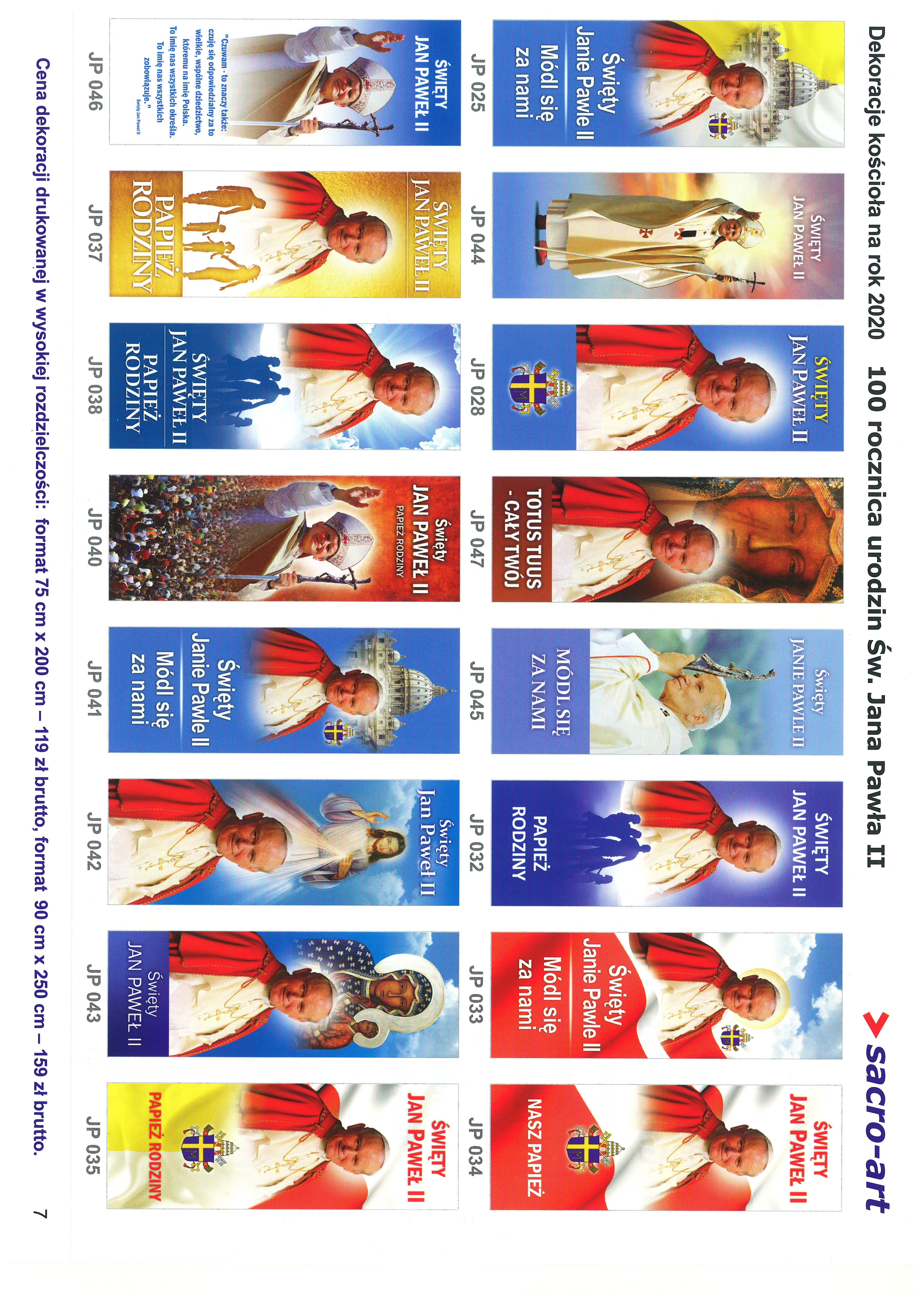 100-LECIE URODZIN ŚWIĘTEGO JANA PAWŁA II
18 MAJA 2020 ROKUOGŁOSZENIA PARAFIALNE - 17.05. – 31.05.2020.

*Serdeczne Bóg zapłać za Wasze modlitwy, prace i ofiary na rzecz naszej 
  parafii i naszych kościołów.
*Zapowiedzi Przedmałżeńskie:   Karolina Krzesińska, zam. w Niemysłowicach 
  i Krzysztof Bolibrzuch, zam. w Prudniku, zapowiedź I i II.
*W poniedziałek, 18 maja o godz. 19.00, w kościele w Niemysłowicach 
  odbędzie się spotkanie z rodzicami dzieci 1-komunijnych.*Uroczystość Sakramentu Bierzmowania odbędzie się w terminie 
  po 31 sierpnia.
*Zgodnie z ostatnimi rozporządzeniami od 17 maja w kościele może 
  jednocześnie znajdować się 1 osoba na 10m2 powierzchni użytkowej 
  (w kościele: w Niemysłowicach – 44 osoby, w Czyżowicach – 36 osób).
  Można uczestniczyć w obecnej sytuacji we Mszy św. na zewnątrz 
  kościoła, zachowując odległość między sobą minimum 2 metry. 
  Uczestniczący we Mszy św., czy nabożeństwie, są zobowiązani do 
  posiadania założonych maseczek na twarz. W czasie przyjmowania 
  Komunii św. maseczki można zdjąć, starając się nie dotykać 
  ich zewnętrznej części.*Od 1 maja zapraszamy do udziału w Nabożeństwach Majowych: 
  - w Niemysłowicach – po każdej Mszy św.
  - w Czyżowicach - od poniedziałku do soboty o g. 18.00,
    oraz po każdej Mszy św.
PARAFIA ŚW. ANNY W NIEMYSŁOWICACH     
 /FILIA W CZYŻOWICACH PW. NAJŚWIĘTSZEGO SERCA PANA JEZUSA/
e-mail: parafianiemyslowice@op.pl; www.niemyslowice.infotel.: 601-861-252PORZĄDEK NABOŻEŃSTW  17.05. – 31.05.2020.                                                                             PORZĄDEK NABOŻEŃSTW  17.05. – 31.05.2020.                                                                             PORZĄDEK NABOŻEŃSTW  17.05. – 31.05.2020.                                                                             VI NIEDZIELA WIELKANOCNA, 17 majaVI NIEDZIELA WIELKANOCNA, 17 majaVI NIEDZIELA WIELKANOCNA, 17 maja7.30W Niemysłowicach: Za + Antoninę, Władysława i Mieczysława Borkowskich, Julię i Andrzeja Siergiej oraz + Stanisława Pęgiel.Za + Marię, Stanisława, Bożenę, Piotra i Edwarda Dobrzynieckich, rodziców z obu stron oraz + Stanisława Zajączkowskiego.W Niemysłowicach: Za + Antoninę, Władysława i Mieczysława Borkowskich, Julię i Andrzeja Siergiej oraz + Stanisława Pęgiel.Za + Marię, Stanisława, Bożenę, Piotra i Edwarda Dobrzynieckich, rodziców z obu stron oraz + Stanisława Zajączkowskiego.9.30W Czyżowicach:Za + rodziców Marię i Władysława Zapotocznych 
oraz + Jarosława Licznar (ofiarowana przez rodzinę Kraśnickich).W Czyżowicach:Za + rodziców Marię i Władysława Zapotocznych 
oraz + Jarosława Licznar (ofiarowana przez rodzinę Kraśnickich).11.00W Niemysłowicach:O bł. Boże dla ks. proboszcza Janusza Dworzaka 
z okazji rocznicy urodzin i Święceń Kapłańskich.
O zdrowie i bł. Boże w rodzinie Łapiak oraz dla dzieci 
i wnuków.Za ++ z rodziny Karmelitów, Ostrycharczyków 
i Dancewiczów.Za + Zdzisławę Działoszyńską w r. śm., Grzegorza Świercz,++ z rodziny Działoszyńskich oraz + ks. Piotra Oparę i jego mamę Irenę.Za + Antoniego, Marię, Józefa i Franciszka Krzesińskich.W Niemysłowicach:O bł. Boże dla ks. proboszcza Janusza Dworzaka 
z okazji rocznicy urodzin i Święceń Kapłańskich.
O zdrowie i bł. Boże w rodzinie Łapiak oraz dla dzieci 
i wnuków.Za ++ z rodziny Karmelitów, Ostrycharczyków 
i Dancewiczów.Za + Zdzisławę Działoszyńską w r. śm., Grzegorza Świercz,++ z rodziny Działoszyńskich oraz + ks. Piotra Oparę i jego mamę Irenę.Za + Antoniego, Marię, Józefa i Franciszka Krzesińskich.12.30W Czyżowicach:Za + Teodorę i Jana Koszela i ++ z pokrewieństwa.W Czyżowicach:Za + Teodorę i Jana Koszela i ++ z pokrewieństwa.Poniedziałek, 18 majaPoniedziałek, 18 majaPoniedziałek, 18 maja18.00Za ++ rodziców Julię i Karola Wiśniewskich 
oraz ++ z rodzeństwa i rodziny.Za ++ rodziców Julię i Karola Wiśniewskich 
oraz ++ z rodzeństwa i rodziny.Wtorek, 19 majaWtorek, 19 majaWtorek, 19 majaMsza św. nie odbędzie się.Msza św. nie odbędzie się.Środa, 20 majaŚroda, 20 majaŚroda, 20 maja18.0018.00O zdrowie i bł. Boże w rodzinie Bogdanowskich i Apanowicz.Czwartek, 21.06. - Wsp. św. Jana Nepomucena, kapł. i męcz.Czwartek, 21.06. - Wsp. św. Jana Nepomucena, kapł. i męcz.Czwartek, 21.06. - Wsp. św. Jana Nepomucena, kapł. i męcz.18.0018.00Za ++ z rodzin Górawskich i Lebkichler 
oraz + Józefę Sobków.Piątek, 22 majaPiątek, 22 majaPiątek, 22 maja18.0018.00Za + Jana Chmielowskiego.Sobota, 23 maja Sobota, 23 maja Sobota, 23 maja W Czyżowicach: Msza św. nie odbędzie się.NIEDZIELA, 24 majaUROCZYSTOŚĆ WNIEBOWSTĄPIENIA PAŃSKIEGO NIEDZIELA, 24 majaUROCZYSTOŚĆ WNIEBOWSTĄPIENIA PAŃSKIEGO NIEDZIELA, 24 majaUROCZYSTOŚĆ WNIEBOWSTĄPIENIA PAŃSKIEGO 7.307.30W Niemysłowicach: Za + Józefę Lisowską w 30. r. śm. oraz + Józefa, Władysława, Danutę, Mariusza i Marcina Lisowskich.9.309.30W Czyżowicach:Msza św. Popielgrzymkowa - O bł. Boże dla uczestników Pielgrzymki do Wadowic i Krakowa (13 lipca 2019 r.)O zdrowie i bł. Boże w rodzinie Iwony i Grzegorza Miążek 
z okazji 15. r. ślubu oraz o opiekę Bożą nad dziećmi Gracjanem i Kacprem.11.00       11.00       W Niemysłowicach:Za + ks. Marcina Szewczuk w r. Święceń Kapłańskich.O bł. Boże dla Moniki Pałyga z okazji 18 r. urodzin.12.3012.30W Czyżowicach: O zdrowie i bł. Boże dla Jowity i Leny 
                        Furman z okazji urodzin.Poniedziałek, 25 majaPoniedziałek, 25 majaPoniedziałek, 25 maja18.0018.00Za + Wandę Winiarską – Wtorek i + Bronisława WiniarskiegoWtorek, 26 maja - Wspom św. Filipa Nereusza, kapłanaWtorek, 26 maja - Wspom św. Filipa Nereusza, kapłanaWtorek, 26 maja - Wspom św. Filipa Nereusza, kapłanaMsza św. nie odbędzie się.Środa, 27 majaŚroda, 27 majaŚroda, 27 maja18.0018.00Za + Stanisławę i Mieczysława Horbowych.Czwartek, 28 majaCzwartek, 28 majaCzwartek, 28 maja18.0018.00O zdrowie i bł. Boże w rodzinie Słobodzian.Piątek, 29 maja - Wspomnienie św. Urszuli LedóchowskiejPiątek, 29 maja - Wspomnienie św. Urszuli LedóchowskiejPiątek, 29 maja - Wspomnienie św. Urszuli Ledóchowskiej18.0018.00O zdrowie i bł. Boże w rodzinie Stockich.Sobota, 30 majaSobota, 30 majaSobota, 30 majaW Czyżowicach: Msza św. nie odbędzie się.NIEDZIELA, 31 maja UROCZYSTOŚĆ ZESŁANIA DUCHA ŚWIĘTEGONIEDZIELA, 31 maja UROCZYSTOŚĆ ZESŁANIA DUCHA ŚWIĘTEGONIEDZIELA, 31 maja UROCZYSTOŚĆ ZESŁANIA DUCHA ŚWIĘTEGO7.307.30W Niemysłowicach: O zdrowie i bł. Boże w rodzinie Hnatiuk.9.309.30W Czyżowicach: Za + Ryszarda Sztonyk w 1. r. śm.Za + Anastazję i Michała Licznar, Wawrzyńca i Marię Jarosławskich, i ++ dziadków z obu stron.11.0011.00W Niemysłowicach:Za + ojca Stanisława w 30. r. śm., mamę Stefanię i siostrę Bernadetę Biszkowieckich, ++ dziadków: Zofię i Jana Mazur oraz Rozalię i Kajetana Biszkowieckich.12.3012.30W Czyżowicach:Za + Anielę i Mikołaja Licznar, i dziadków z obu stron.Za ++ rodziców Konstancję i Tadeusza Sobolewskich, 
braci Wiesława i Jarosława oraz + Annę Wróblewską.Propozycja modlitwy w czasie przyjmowania Komunii św. duchowej 
(gdy nie ma możliwości przyjęcia Komunii św. sakramentalnej)   

Kładę się u Twych stóp, o mój Jezu, i ofiarowuję Ci moje skruszone serce, uniżone w swojej nicości i Twojej świętej obecności. Adoruję Cię 
w Sakramencie Twej miłości, niewysłowionej Eucharystii. Pragnę przyjąć Ciebie w tym ubogim przybytku, jaki ofiaruje Ci moje serce. Czekając 
na radość z sakramentalnej Komunii św., pragnę przyjąć Cię w duchu. Przyjdź do mnie, o mój Jezu, kiedy ja, ze swej strony przychodzę do Ciebie. Niech Twoja miłość ogarnie mnie w życiu i śmierci. Wierzę 
w Ciebie, Tobie ufam, Ciebie miłuję. Amen.Numer parafialnego konta bankowego:
ING Bank Śląski, Oddział w Prudniku  Nr: 37 1050 1490 1000 0091 4267 9209